                   БОЕВОЙ ЛИСТОК 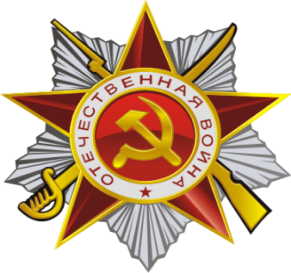 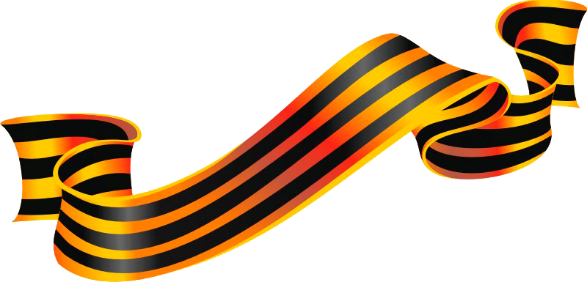                                  «Урок мужества»  «Урок мужества»  Под таким девизом ребята средней группы смогли поближе познакомиться с Российской Армией. Интересную беседу, игры с детьми провела воспитатель Мартышко Ульяна Александровна. Родители тоже поучаствовали в подготовке к празднованию Дня защитника Отечества – оформили замечательную выставку совместных работ.» Что такое мужество»  Ульяна Александровна  рассмотрела с детьми каждую работу, каждую фотографию. Поговорила с детьми о военном транспорте, рассмотрела картинки различных военных. А после интересного урока мужества ребята с  интересом  играли  в простые детские игры: «Самолеты», «А ну-ка, спрячься» и другие. Немного позднее, в жарких соревнованиях будущие защитники проходили полосу препятствий, чтобы донести в штаб «секретный пакет», складывали боеприпасы и на скорость одевали военную форму. Все ребята активно болели и поддерживали своих товарищей. Заряд бодрости, веселья и море положительных эмоций получили все ребята .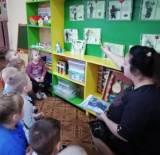 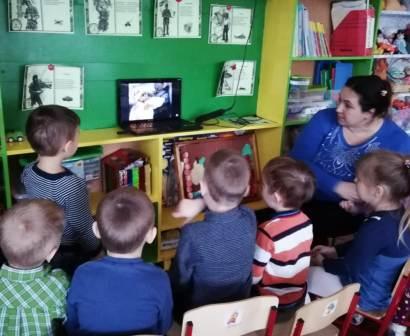 